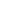 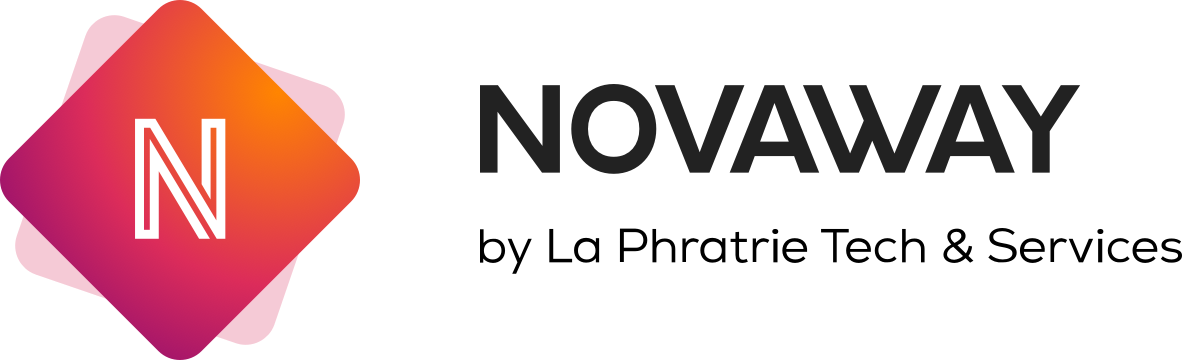 [Cliquez sur le logo Novaway et insérez le vôtre]CoordonnéesRévisions du documentSommairePrésentation du projet et contextePrésentation de l’entrepriseBref historique de votre société.Présentation du projet Par exemple :Contexte et objectifs du projet*Concurrents liés au projetUtilisateurs (cible visée, professionnels/particuliers ?...)Ressources humaines dédiées au projetPartenaires existantsGlossaire*Les éléments hors Contexte et objectifs sont facultatifs mais appréciés s’ils sont disponibles.Besoins fonctionnelsLes besoins prioritairesDécrire les fonctionnalités importantes de la manière la plus exhaustive possible.Répondez à la question “Que souhaite-t-on faire ?” plutôt que “Comment faire ?”. N’hésitez pas à ajouter des schémas, wireframes/maquettes, tout ce qui pourrait nous aider à comprendre votre besoin. Exemple de détail des fonctionnalités souhaitéesLes tableaux qui suivent sont des exemples à compléter et adapter selon votre projet. Dans l’idéal, vous pouvez regrouper les fonctionnalités en Groupe de fonctionnalités mais cela n’est pas obligatoire. Un listing des besoins peut être suffisant, dans un premier temps. Et ainsi de suite, jusqu’à ce que le périmètre fonctionnel du projet vous semble assez complet. Ce listing nous permettra de mieux nous projeter sur les efforts techniques nécessaires à sa réalisation. Il pourra être revu et complété par la suite.Les options / évolutions possiblesLes évolutions fonctionnelles : si nécessaire, indiquez les fonctionnalités que vous souhaitez développer, mais qui ne sont pas obligatoirement à intégrer dans une première version.Les évolutions plus globalesAvez-vous connaissance d’évolutions envisagées à plus long terme ?Besoins et contraintes techniquesPrécisez s’il existe des contraintes techniques dont vous connaissez d’ores et déjà l'existence. Par exemple :Des connexions avec d’autres outils / API sont-elles nécessaires (ex : ERP, CRM, SI…) ?Supports à privilégier : ordinateur, smartphone, tablette ?Systèmes d’exploitation : iOS, Windows, Android... ?Des normes d’accessibilité à respecter ?Des contraintes réglementaires spécifiques au métier ?Site en multilingue ?Reprise importante de contenu depuis un ancien outil ?
Besoins en création graphique/webdesignLa charte graphique est-elle déjà conçue ?Quels sont les éléments graphiques fournis ou à créer ? (ex : logo, images, icônes…)Attentes en matière de servicesServices supplémentaires à intégrer à l’offre (hébergement, formations, etc.) :Planning prévisionnelOffres des prestataires attendues pour le :Début du projet : Mise en ligne du projetCes échéances sont-elles flexibles ? BudgetFacultatif mais fortement recommandé. Le budget permet à l’agence d’analyser sa capacité à effectuer une prestation qualitative et compétitive. Indiquer un budget permet d’échanger en toute transparence sur les différentes possibilités de développement et de trouver des solutions techniques et fonctionnelles adaptées. Cela fait gagner un temps précieux à chacune des parties.Novaway, agence web et mobile 
pour vous accompagnerNovaway est une agence de conception et développement web et mobile créée en 2010 qui compte une équipe d'une vingtaine de passionnés.Notre expérience nous a permis de mettre en place une méthode efficace, basée sur quatre domaines d’expertise complémentaires : le conseil, le design, le développement technique et la gestion de projet. Notre mission : vous accompagner dans la transformation digitale de vos process et vous rendre autonomes en concevant des solutions numériques 100 % adaptées à vos besoins.EXPRESSION DE BESOINTitre de votre projet
Ex : Développement d’un extranet sur mesureSociétéAdresseContact projetTelMailRévisé parLe Modifications effectuéesCe document propose une trame d’expression de besoin. Vous pouvez directement le modifier en choisissant les sections à garder, ou en ajoutant des éléments spécifiques à votre projet et non abordés. Groupe de fonctionnalités 1 - Ex : Fonctionnalités utilisateursL’utilisateur doit pouvoir :Se connecter via des identifiants email + mot de passeConsulter un tableau de bord personnalisé composé des dernières actualités, des derniers documents mis à sa disposition, etc.Télécharger des documents contractuels (ex : factures)Utiliser une messagerie pour communiquer avec son interlocuteur principalPrendre un RDV par le biais d’un calendrier de type CalendlyConsulter une partie actualitésRecevoir des notifications pour l’alerter des derniers événements qui le concernentEtc.Groupe de fonctionnalités 2 - Ex : Interface d’administration de l’extranetL’administrateur doit pouvoir : Gérer les comptes administrateurs et les droits associés à chacun d’euxModifier des informations clientsConsulter le listing des clients ainsi que les dernières actions effectuéesRépondre aux demandes clients par un module de messagerieCréer/modifier/supprimer des pages de contenuSuivre des statistiques d’utilisation de l’extranet (préciser lesquels si vous en avez connaissance)Etc.Groupe de fonctionnalités 3 - À nommerA compléter...Fonctionnalités à prévoir en option/évolutionsFonctionnalités à prévoir en option/évolutionsEx : l’administrateur doit pouvoir créer des sondages et les afficher sur les tableaux de bord d’un groupe de personnes définiEtc.Les évolutions plus globalesLes évolutions plus globalesSur le long terme, les utilisateurs devront pouvoir régler leur facture en ligne.Etc.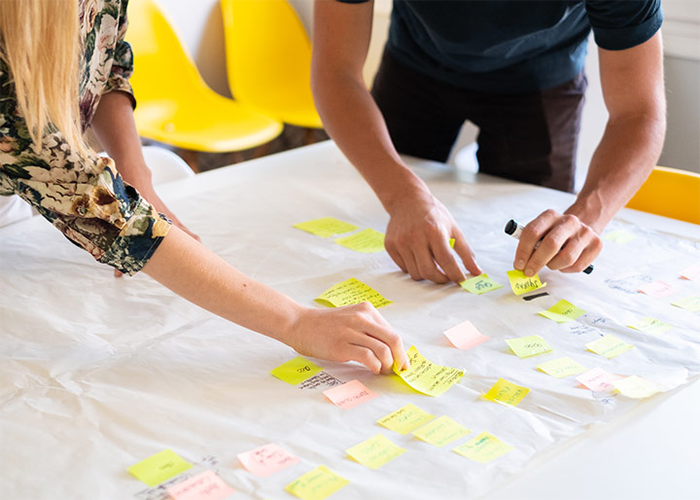 Accompagnement stratégiqueDes audits et ateliers pour concevoir avec vous et pour vos utilisateurs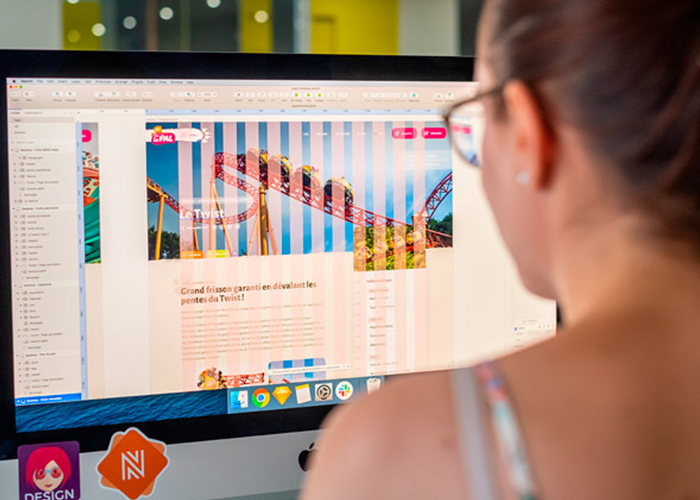 UX/UI design et direction artistique Designer une solution attractive et efficace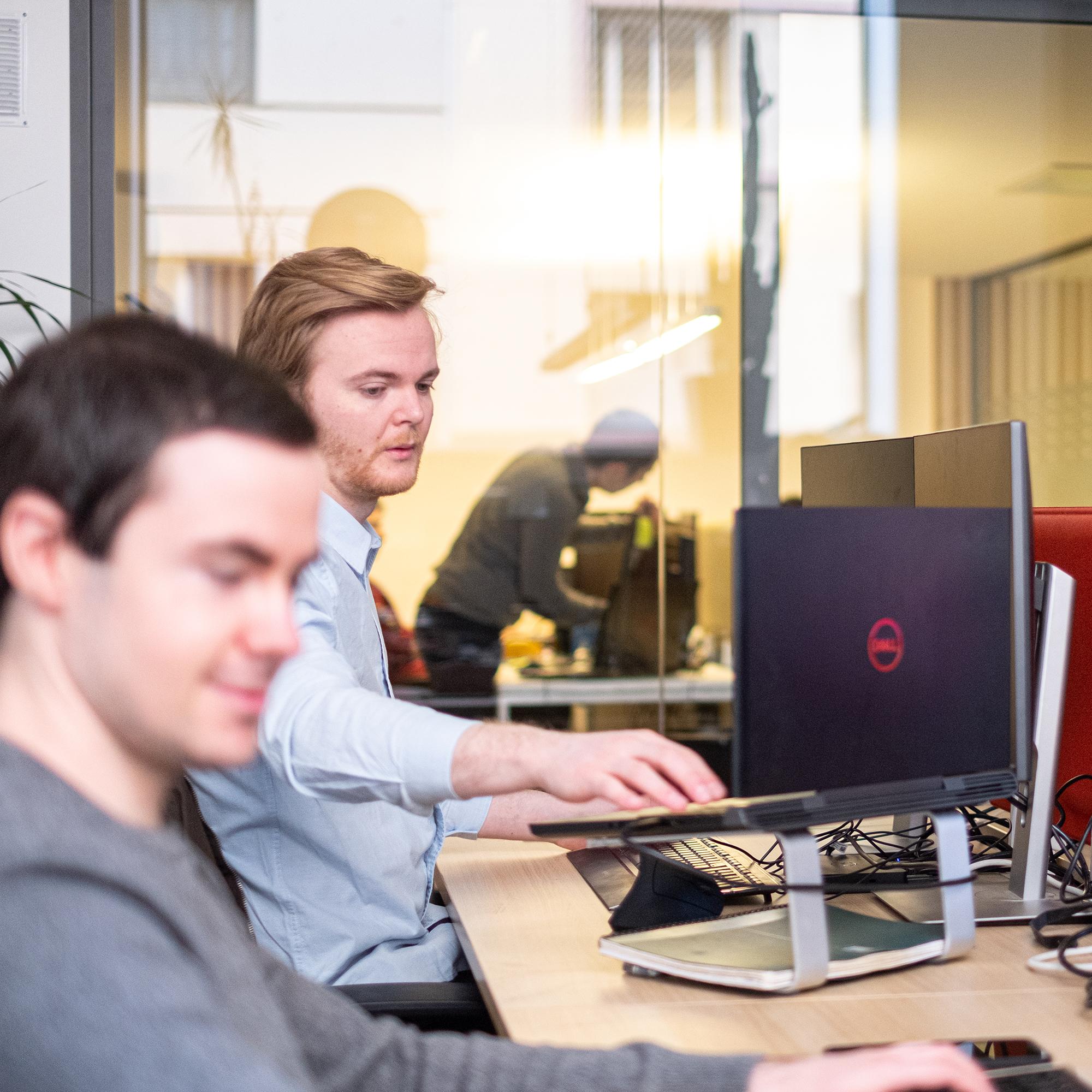 Développement web et mobileDévelopper votre projet adapté à vos enjeux et aux objectifs de votre entreprise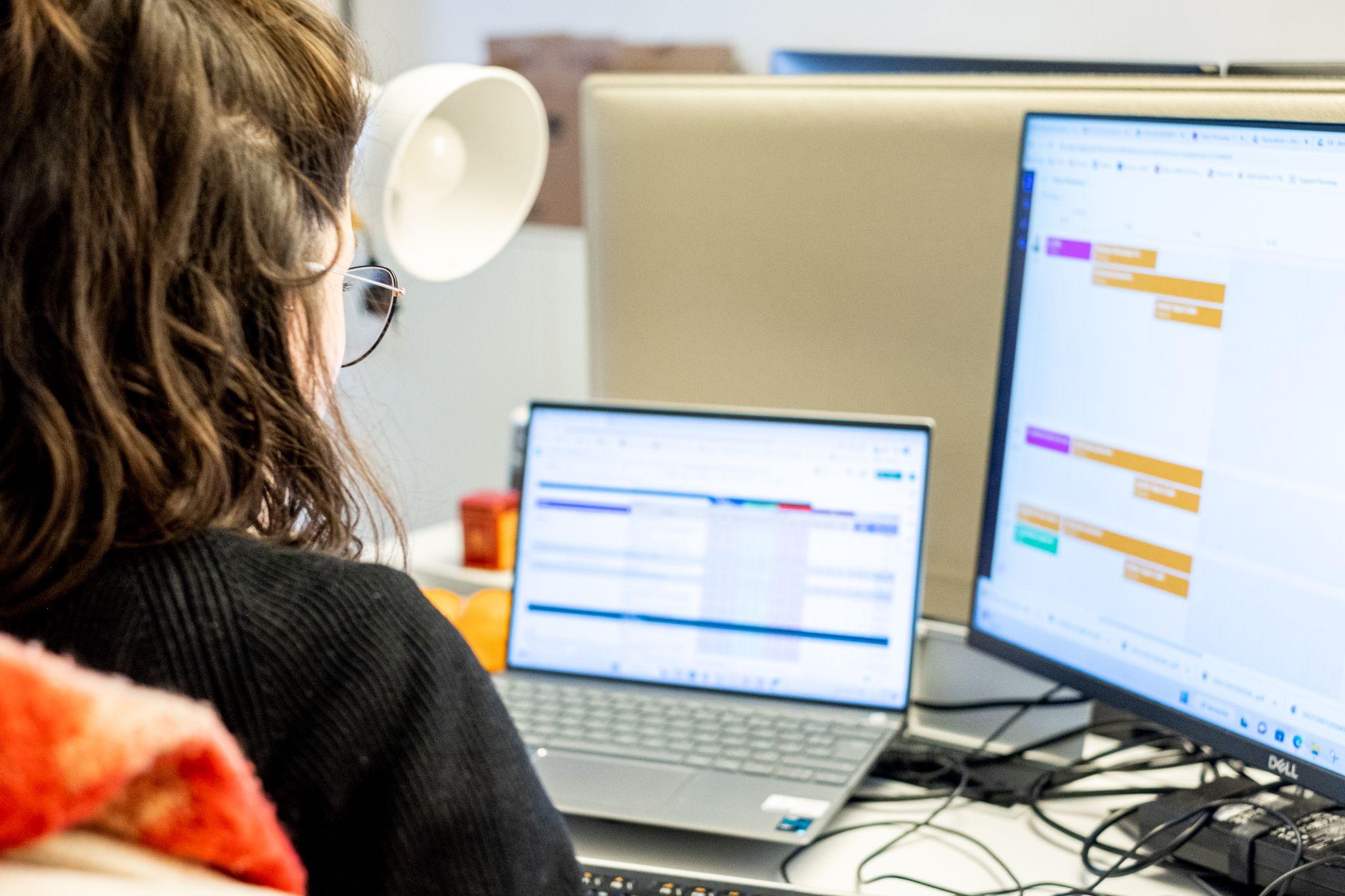 Suivi de votre projetVous accompagner tout au long de la vie du projet pour le faire évoluer